Chairman’s StatementRoebuck Food Group plc (AIM: RFG), is pleased to announce its results for the year ended 31 December 2022. Group Financial Highlights – Continuing OperationsGroup revenue increased by 29% to £31.4m (2021: £24.3m)Earnings per share of 0.5p on continuing operations (2021 : loss of 3.5p)Profit after tax from continuing operation of £0.2m ( 2021 : loss £1.1m)EBITDA of £0.5m from the Dairy division (2021 : £0.1m) EBITDA of £0.4m from the Sourcing division (2021: £0.3m) Divisional Highlights- Continuing OperationsSourcing DivisionSales at our sourcing division increased by 28% in 2022, compared with the same period in 2021, from £23.3m to £29.9m. Operating profit improved from £0.3m to £0.4m.Townview Foods Ltd, continues to execute its commercial strategy which centres on diversification of products and end-markets. Our core animal proteins business continues to deliver consistent revenue and profits with a low-risk trading model and diversification of product sourcing and end-markets. From a standing start in March 2022, we have grown our dairy ingredients trading business into a significant operation both in terms of revenues and profits and we are confident about its prospects in 2023. We are also developing capability in plant-based ingredients which will allow us to offer a full portfolio of ingredient solutions to our customers. Operating margins declined slightly in the period, mainly due to the investment in talent, ICT and marketing. Overall, we are confident that our commercial strategy will continue to deliver profitable growth in 2023. As part of a strategic alignment with Townview Foods Ltd, Foro International Connections Ltd was rebranded to Townview Sourcing Ltd in May 2022.Townview Sourcing sales increased by 57% from £2.1m in 2021 to £3.3m in 2022.The strategic alignment between Townview Foods Ltd and Townview Sourcing Ltd companies will create cost saving efficiencies and allow Roebuck Food Group Plc to have continuing ease of access to the UK, Republic of Ireland and European markets.Chairman’s Statement (Continued)Dairy DivisionOur primary dairy operation, Cantwellscourt Farm Ltd, exceeded expectations in 2022 in revenue and profit terms, driven by record dairy prices and good delivery across its management KPIs. Milk production was down 3% whilst revenue from milk sales was up 43% year on year. This was partially offset by input cost inflation, particularly in feed and fertiliser; our pasture-based system gives us some protection from rising input prices. We expect the average farmgate milk price in 2023 to weaken versus last year but to remain at a level which delivers above average returns. DiscontinuedOur subsidiary, Grass to Milk Company Ltd, exited the Chinese market in H1 2022 due to ongoing lockdowns, supply chain disruptions and cost inflation. China has proven a difficult market for a majority of overseas dairy companies over the past 24-months with an unprecedented shift toward domestic supply. Opportunities for A2 protein ingredients in other export markets have failed to materialise, due to high dairy commodity prices making it difficult to achieve firm commitments from customers and a lack of interest from processors to dedicate capacity towards A2 during the scale-up phase. At this juncture, we do not have any immediate commercial prospects, so we have reclassified the business as a discontinued activity. Accordingly, we have impaired the intangible asset of £0.7m. The total loss from discontinued operations recogonised during the year is £1.1m.During the year we also incurred an additional amount of £0.3m in respect of the sale of the cold store business that was sold in 2021.Strategic ReviewFollowing the successful sale of the Cold Stores business, Roebuck Food Group PLC (RFG), formerly known as Norish PLC, returned £49.92m to shareholders at the end of 2021. Overall, we believe our core sourcing and dairy businesses are well placed to deliver profitable growth in 2023, notwithstanding an expected reversal of some pricing tailwinds from 2022. We continue to examine M&A opportunities, which can complement our existing businesses, which fulfil our criteria in terms of growth prospects, margins and returns. We remain focused on delivering shareholder value through efficient capital allocation. DividendThe board does not recommend the payment of a dividend.On behalf of the board, I would like to thank the management team and staff for their commitment and contribution in 2022. 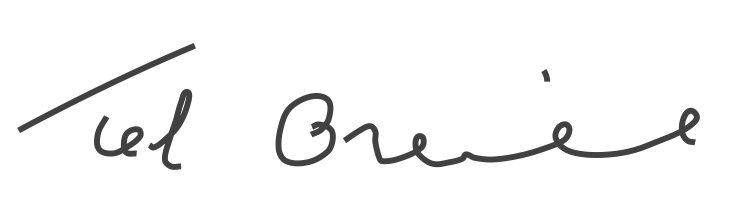 Ted O’Neill31 March 2023Financial ReviewSales Total Group revenue from continuing operations increased by 29% to £31.4m (2021: £24.3m). Revenues in the sourcing division increased by 28% to £29.9m (2021: £23.3m). Revenues in the dairy division increased by 50% to £1.5m (2021: £1m)Gross profitGross profit from continuing activities increased to £571k (2021: £199k). Operating profit/(loss)Operating profit from continuing activities increased to £0.3m (2021: loss £1m), after an impairment charge of £Nil (2021: £0.9m relating to fixed assets).Finance expense (net) Net Finance expense increased to £0.12m (2021: £0.06m). Loss from discontinued operationsLoss from discontinued operations £1.4m (2021: profit £39.1m). Current year loss is made up of £0.3m relating to residual cold store sale transaction costs and £1.1m from the discontinued operations of Grass to Milk.Earnings per share The basic adjusted earnings per share from continuing operations increased to 0.5p (2021: loss per share 3.5p). Net DebtThe net debt position is £3.4m (2021: Net cash £1.4m). During the year we discharged £1.5m in respect of liabilities due in respect of the disposal of the cold store division in 2021.Financial Review (Continued)DividendThe board does not recommend a payment of a dividend.
Treasury policy and managementThe treasury function, which is managed centrally, handles all Group funding, debt, cash, working capital and foreign exchange exposures.  Group treasury policy concentrates on the minimisation of risk in all of the above areas and is overseen and approved by the Board. Speculative positions are not taken.Financial risk managementThe Group’s financial instruments comprise borrowings, cash, and various items, such as trade receivables, trade payables etc., that arise directly from its operations.  The main purposes of the financial instruments not arising directly from operations is to raise finance for the Group’s operations. The Group may enter into derivative transactions such as interest rate swaps, caps or forward foreign currency transactions in order to minimise its risks.  The purpose of such transactions is to manage the interest rate and currency risks arising from the Group’s operations and its sources of finance.  The main risks arising from the Group’s financial instruments are interest rate risk, liquidity risk, credit risk and foreign exchange risk.  The Group’s policies for managing each of these risks are summarised below.Interest rate riskThe Group finances its operations through a mixture of retained profits, bank and other borrowings at both fixed and floating rates of interest and working capital.  The Group determines the level of borrowings at fixed rates of interest having regard to current market rates and future trends.  At the year-end there are £0.1m at a floating rate of 5.44%. Liquidity riskThe Group is in a net debt position of £3.4m. This is made up of cash of £1.5m, Invoice financing of £3.7m, term loans of £0.1m and leases of £1.1m.Credit riskThe Group’s policy is to minimise exposure to credit risk by performing the appropriate customer due diligence and monitoring the exposure to credit risk. Foreign exchange riskThe Group’s policy is to manage foreign exchange risk which arises principally in the product sourcing division. The Group does this by mainly purchasing Euros and US dollars at a fixed rate forward for cross currency transactions and using this rate in establishing a selling price for its goods in order to maintain an acceptable margin.Gerard MurphyFinance DirectorConsolidated STATEMENT OF COMPREHENSIVE INCOMEfor the financial year ended 31 December 2022Consolidated Statement of financial positionat 31 December 2022Consolidated Statement of Changes in EquityFor the financial year ended 31 December 2022Consolidated Cash Flow Statement  £’000SourcingSourcingDairyDairy2022202120222021Revenue29.923.31.51.0EBITDA0.40.30.50.1Operating Profit/(loss)0.40.30.3(0.8)Operating Margin1.3%1.3%20%(80%)2022Restated2021£’000£’000 Continuing operationsRevenue31,35124,313Cost of sales(30,780)(24,114)Gross profit571199Fair value gain on biological assets 182161Administrative expenses(417)(502)Property, plant and equipment impairment-(862)Operating profit/(loss)from continuing operations 336(1,004)Interest received9-Finance expenses – lease interest(28)(26)Finance expenses – interest on bank loans(100)(36)Profit/(loss) on continuing activities before taxation217(1,066)Income taxes – Corporation tax (40)(20)Income taxes – Deferred tax(21)33Profit/(loss) for the financial year from continuing operations156(1,053)(Loss)/profit for the financial year from discontinued operations    (1,404)39,120(Loss)/profit for the financial year attributable toowners of the parent(1,248)38,067Other comprehensive income/(expense)169(355)Total comprehensive income for the financial year attributable to owners of the parent(1,079)37,712CONSOLIDATED STATEMENT OF COMPREHENSIVE INCOMECONSOLIDATED STATEMENT OF COMPREHENSIVE INCOMECONSOLIDATED STATEMENT OF COMPREHENSIVE INCOMECONSOLIDATED STATEMENT OF COMPREHENSIVE INCOMECONSOLIDATED STATEMENT OF COMPREHENSIVE INCOMEfor the financial year ended 31 December 2022 (continued)for the financial year ended 31 December 2022 (continued)for the financial year ended 31 December 2022 (continued)for the financial year ended 31 December 2022 (continued)for the financial year ended 31 December 2022 (continued)20222021Earnings/(loss) per share expressed in pence per share:From continuing operations - basic 0.5p(3.5)p- diluted0.5p(3.5)pFrom discontinued operations - basic (4.7)p130.1p- diluted(4.7)p130.1p20222021£’000£’000Non-current assetsGoodwill2,3382,338Intangible assets-665Property, plant and equipment2,1622,014Biological assets8847625,3845,779Current assetsTrade and other receivables7,2233,988Inventories31697Cash and cash equivalents1,4914,5439,0308,628TOTAL ASSETS14,41414,407Equity attributable to owners of the parentShare capital564564Share premium account --Other reserves(68)(237)Retained earnings5,2046,452TOTAL EQUITY5,7006,779Non-current liabilitiesBorrowings1,016794Deferred tax58351,074829Current liabilitiesTrade and other payables3,4272,579Liabilities - discontinued operations2981,869Borrowings3,9152,3517,6406,799TOTAL EQUITY AND LIABILITIES14,41414,407ShareShare OtherOther DistributableRetained capitalpremiumReservesReserveEarningsTotal£'000£'000£'000£’000£'000 £'000At 1 January 20215,6407,321141-5,75018,852Profit for the financial year----38,06738,067Foreign exchange loss--(355)--(355)Total comprehensive income for the financial year--(355)-38,06737,712Equity dividends paidCapital redemptionGain on capital redemption in JSOPReduction in capital---(5,076)---(7,321)---(23)-(12,420)-12,420(510)(37,497)642-(510) (49,917)642-Transactions with owners(5,076)(7,321)(23)-(37,365)(49,785)At 31 December 2021564-(237)-6,4526,779Loss  for the financial year----(1,248)(1,248)Foreign exchange gain--169--169Total comprehensive income for the financial year--169-(1,248)(1,079)Equity dividends paid------Transactions with owners------At 31 December 2022564-(68)-5,2045,700 for the financial year ended 31 December 20222022Restated2021£’000£’000Cash flow from operating activities Profit/(loss) on continuing activities before taxation 217(1,066)Gain on biological assets(182)(161)Loss on sale of biological assets 117-Foreign exchange gain (201)(50)Loss on discontinued activities (1,404)(270)Finance expenses12862Finance income(9)-Bad debt expense4113Taxation charge(40)(5)Impairment – Intangible asset 665860Impairment – property, plant and equipment-1,519Depreciation – property, plant and equipment1911,699Operating cash flows before changes in working capital (477)2,601Changes in working capital and provisions:(Increase) in inventories(218)(39)(Increase)/ decrease in trade and other receivables (3,223)10Decrease in current assets held for sale-381(Decrease)/ increase in current liabilities held for sale (1,571)1,869Increase/ (decrease) in payables848(554)Taxation paid(25)(205)Net cash (used)/ generated from operating activities(4,189)1,462Cash flow from investing activitiesInvestment in intangible assets-(986)Purchase of property, plant and equipment(62)(1,840)Proceeds on disposal of subsidiary-55,160Costs incurred on disposal of subsidiaryCosts incurred on disposal of subsidiary-(3,533)Cash included in subsidiary disposedCash included in subsidiary disposed-(72)Sale of biological assets149127Purchase of biological assets-(9)Net cash generated from investing activities8748,847Cash flows from financing activitiesDividends paid to shareholders-(510)Invoice finance utilised1,6491,016Finance lease capital repayments(91)(1,390)JSOP capital redemption-642Share Capital Redemption-(49,917)Finance Lease advance -             616Term loan repayments(31)(374)Net cash generated/ (used) from financing activities1,527(49,917)Net (decrease)/ increase in cash and cash equivalents (3,052)2,993Cash and cash equivalents beginning of the financial year 4,5431,550Cash and cash equivalents end of the financial year1,4914,543